Monday 30.3.20 find out yesterday’s staff member in the morning with this person.Hi all, who would like to play a game of Guess Who? Just a little guessing game to amuse our pupils/families whilst you are at home.How well do they know the staff?Please read the clues to your children today and comment on the website with your guesses!Answer will be revealed the following morning. The staff members could be Teachersteaching assistantsoffice staffwelfare staff#JoinIn #Fun #GuessWhoWho am I?Favourite colour – REDFavourite subject – Reading and PEFavourite food - CakeHobbies – Dog walking and socialising with friendsDream holiday – Travelling AmericaWhat did you want to be when you were younger? - Always wanted to work in a bank. Do you have children? If so how many? - Yes 2 boysFavourite sport- FootballFavourite thing to do at the weekend- walk my dog with another staff member of ELE. (oooooooh)Can you guess who I am? Find out who the members of Sunday and Monday’s guess who game tomorrow morning!!Keep guessing………………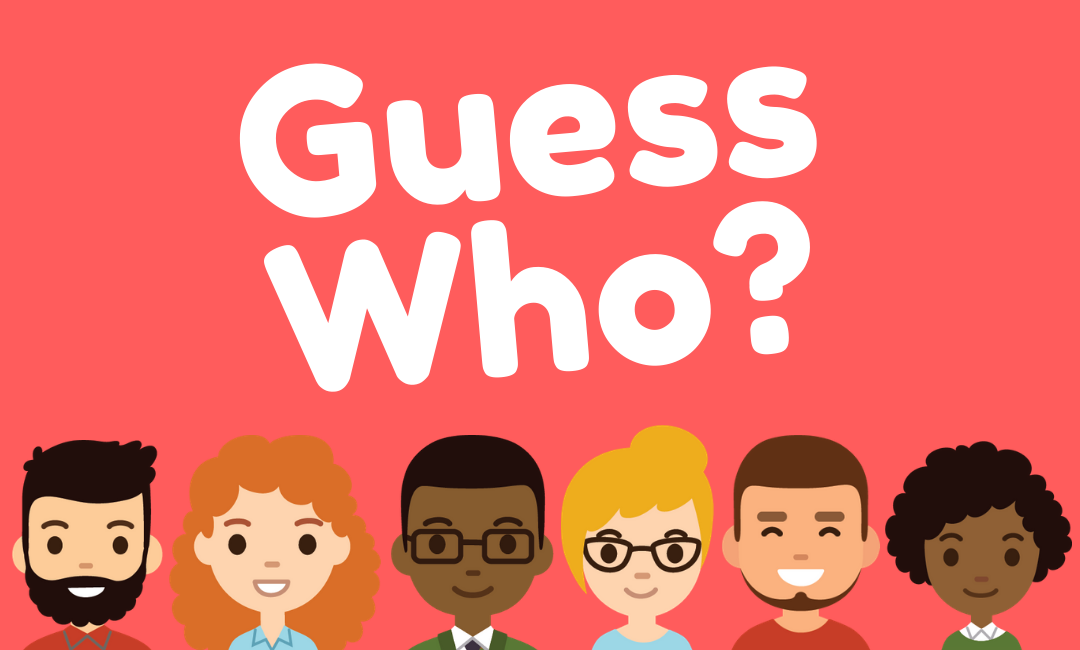 